В Иркутской области Почта России запускает программу трудоустройства беженцев Программа Почты России по трудоустройству людей со статусом беженцев теперь действует во всех регионах страны. По ней можно устроиться на работу оператором связи, почтальоном, а также на другие вакансии, которые открыты в конкретном субъекте РФ. Для оформления понадобится только удостоверение беженца. Работа возможна по срочному или бессрочному трудовому договору. Чтобы узнать об открытых вакансиях, необходимо пройти по ссылке: https://www.pochta.ru/vacancy-list, выбрать свой регион, найти в списке интересующие позиции, открыть их, нажать «откликнуться» и ввести свои контактные данные. После этого с кандидатом свяжется специалист по подбору персонала. Также узнать о возможностях трудоустройства можно через единый контактный центр Почты 8-800-200-28-84 или центрах занятости региона своего пребывания.АО «Почта России» - цифровая почтово-логистическая компания, один из крупнейших работодателей России, объединяющий 310 тысяч сотрудников. Входит в перечень стратегических предприятий. В региональную сеть Почты России включены 38 тысячи отделений почтовой связи по всей стране. Ежегодно компания обрабатывает около 3,5 млрд почтовых отправлений. Почта России является проводником почтовых, социальных, финансовых и цифровых услуг для населения, предоставляет качественный сервис для компаний электронной торговли. Почта России усиливает присутствие на международном рынке. Офисы компании на сегодняшний день открыты в Китае и Германии, в Финляндии и Великобритании действуют места обмена почтой.Пресс служба АО «Почта России» 
press_service@russianpost.ruПРЕСС-РЕЛИЗ10 марта 2022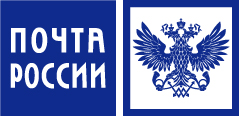 